Bac 2020	DIAMANT ET KIMBERLITE La kimberlite est une roche qui peut contenir des cristaux de diamant. Elle est issue du refroidissement d’une lave et doit son nom à la ville de Kimberley en Afrique du sud, où elle fut découverte pour la première fois.Observation de la kimberlite La kimberlite est présentée à différentes échelles sur le document réponse en annexe.1- Identifier les structures observées en inscrivant, parmi les propositions suivantes, les réponses dans les cadres prévus : « cellule », « roche », « organite », « minéral », « modélisation à l’échelle de l’atome ».2- Cocher la proposition juste dans le QCM du document réponse à rendre avec la copie.Structure cristalline du diamantDes diamants sont souvent présents dans la kimberlite sous forme d’inclusions. Le diamant est un minéral transparent composé de cristaux de carbone pur. Cette « pierre précieuse » est connue pour être le minéral le plus dur qui soit. On cherche à savoir si, dans le cas du diamant, le carbone cristallise sous une forme cubique à face centrée. Données : • Rayon d’un atome de carbone :  • Masse d’un atome de carbone : m = 2,0x10-26 kg. 3- Étude d’un réseau cubique à faces centrées.3-a Compléter le schéma de maille d’un réseau cubique à faces centrées présenté dans le document réponse en indiquant la position des atomes.3-b Déterminer, en le justifiant, le nombre d’atomes présents à l’intérieur d’une maille.3-c Le paramètre de maille, noté a, est la longueur d’une arête du cube. 
Démontrer que  a .3-d Montrer que la masse volumique  qu’aurait le diamant s’il possédait une structure cubique à faces centrées vérifierait approximativement la formule   ( avec m : masse d’un atome de carbone et r : rayon d’un atome de carbone modélisée par une sphère).  4- La masse volumique du diamant est 3,51x 103 kg.m-3. Indiquer si le diamant possède une structure cubique à face centrée.  Recherche de la profondeur de formation du diamantLe carbone pur est présent dans la nature sous deux formes principales : le diamant, qui est transparent, et le graphite, qui est gris et opaque. En laboratoire, il est possible de fabriquer artificiellement du diamant à partir du graphite en modifiant les paramètres de pression et de température :  le diamant peut être produit si la pression est comprise entre 5 et 12 GPa . (1 GPa = 1x109 Pa).Document 2. Pression en fonction de la profondeur sous la surface terrestre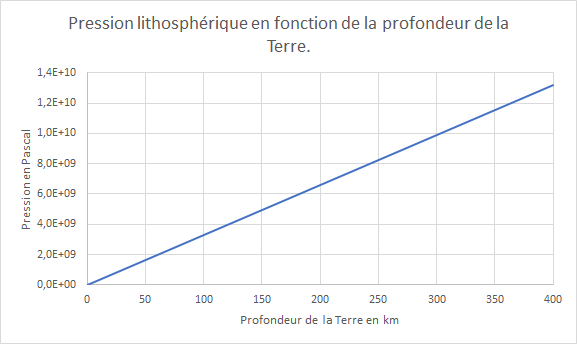 D’après un modèle simplifié de la structure de la Terre5- À l’aide du document 2, estimer la profondeur minimale à partir de laquelle les diamants peuvent se former. ANNEXE A RENDRE AVEC LA COPIEExercice 1 :  Diamant et kimberliteQuestion 1. Observation des constituants d’une kimberlite à différentes échelles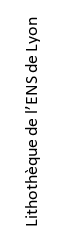 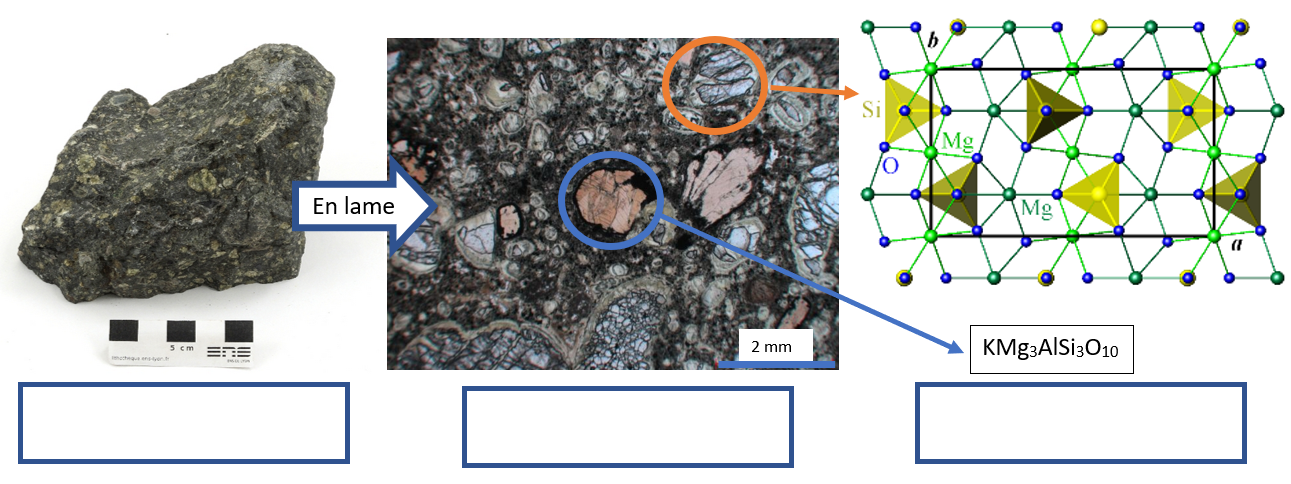 Question 2 (QCM)Cocher la proposition exacte pour chacune des questions suivantes ci-dessous.1. Lorsque les minéraux sont présents dans une pâte amorphe. Cela indique :	Un refroidissement rapide		Une forte pression	Un refroidissement lent		Une oxydation de la roche2. La roche de kimberlite  a une origine :	Sédimentaire				Volcanique	Anthropique				BiologiqueQuestion 3a. Position des atomes dans la maille d’un réseau cubique à faces centréesCompléter le schéma en indiquant la position des atomes de carbone dans la maille d’un réseau cubique à faces centrées.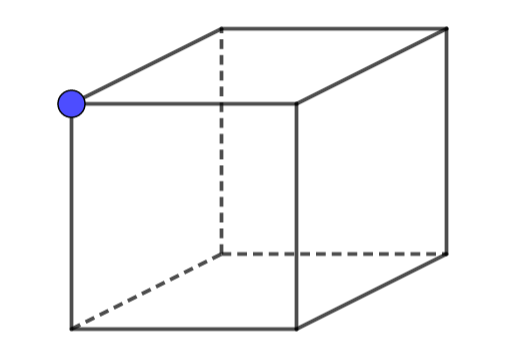 http://labolycee.org ÉPREUVES COMMUNES DE CONTRÔLE CONTINUCLASSE : Première			E3C :  E3C1  E3C2  E3C3VOIE :  Générale 			ENSEIGNEMENT : Enseignement scientifiqueDURÉE DE L’ÉPREUVE : 1hDocument 1. Vue d’une face du cube (réseau cubique à faces centrées)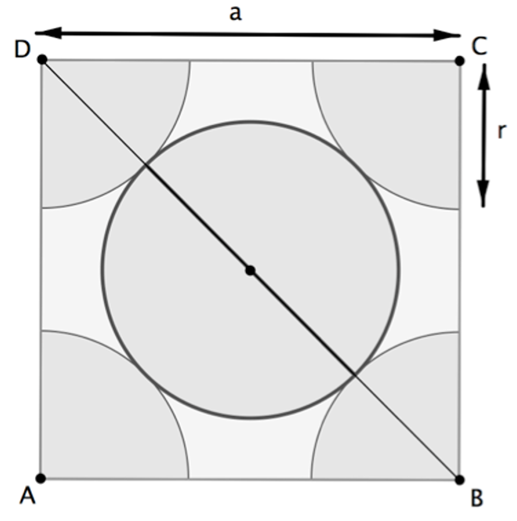 Illustration de l’auteur